福祉が生きるまちづくりを共にすすめませんか。　募集高齢者・しょうがい者などは多くの方が施設・デイサービスに行かず、住み慣れた地域で暮らしていきたいと切望されています。　コミュニティの再生を中心に、移動サービスを含めたまちづくりを各地域でやってみませんか。　　　　　　　　　　是非お声かけください！！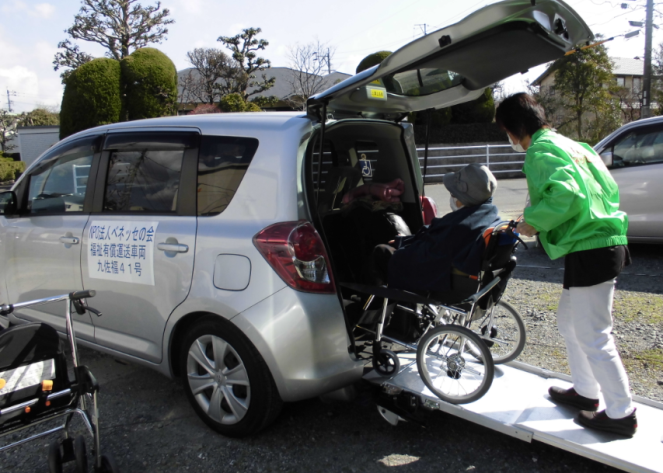 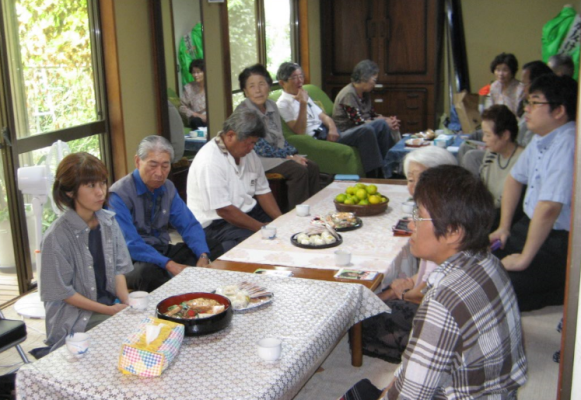 仲間と共に地域で自立して暮らせるように！！　ご一緒にまちづくりをしませんか？！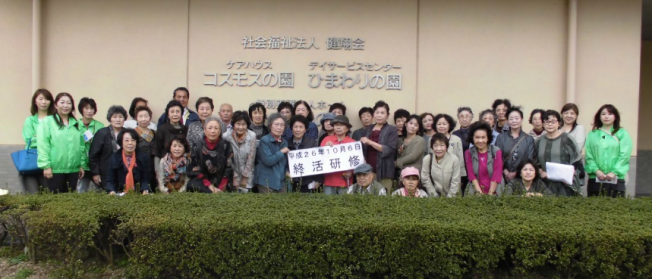 移動困難者はともすれば引きこもりになり、健康を損なう事例が多くあります。そこで気軽に出かけられる「もう一人の家族」として、仲間がお出かけ支援をしています。運行事業・・利用者の声	■病気だから病院に行きたいが、バス停が遠い■多種の通院は負担増である■買い物が不安（荷物が重い・ふらつく）■年金を受け取りに行く郵便局・銀行が遠い■家族（親・配偶者）の病院・施設に面会に行きたい■理・美容店の利用（髪が伸びる・さっぱりしたい） ■知り合いの運転手さんなので安心●支援を必要とする人と支援できる人で、地域づくりを進めたいと私たちは考えています。地域の人々が必要としている様々な困難を解決したいと考えている方、情報を共有しませんか。